	     	 					   AL DIRIGENTE SCOLASTICO         		    					    ISTITUTO COMPRENSIVO N. 2								FORLI'OGGETTO: RICHIESTA PERMESSO BREVE (Art. 16 del CCNL del 29/11/2007).Il/La sottoscritto/a _________________________________________________________ dipendente di codesta Scuola in qualità di ______________________________________C H I E D Eai sensi dell’art. 16 del CCNL del 29/11/2007, di usufruire di permesso  breve (NON DEVE SUPERARE LA  META’ DELL’ORARIO GIORNALIERO- SEMPRE A ORE INTERE )per il  giorno ______________________ dalle ore _____________ alle ore _____________      per complessive ore _______ .DICHIARA che si impegna ad effettuare il recupero il giorno _______________________ e comunque entro 2 mesi successivi alla data di fruizione del permesso;Forlì, _________________                                               firma   ______________________________________                                                                 	                                                      Firma coordinatore plesso______________________________                             VISTO:SI CONCEDE NON SI CONCEDE                                                        IL DIRIGENTE SCOLASTICO                                                                Prof.ssa Annalisa Fiorini                                    		    	   firmato digitalmente ai sensi dell’art. 24 del d.lgs. 7 marzo 2005 n. 82ISTITUTO COMPRENSIVO N. 2          Data __________________          Prot. n° ________________                                                                       Riservato all’Ufficio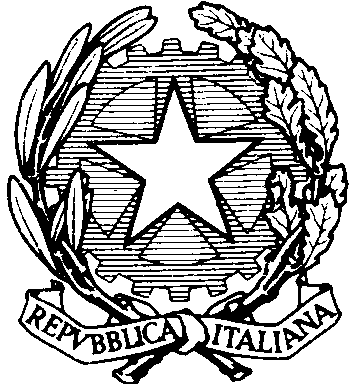 